Załącznik 2 – Wzór tablicy informacyjnej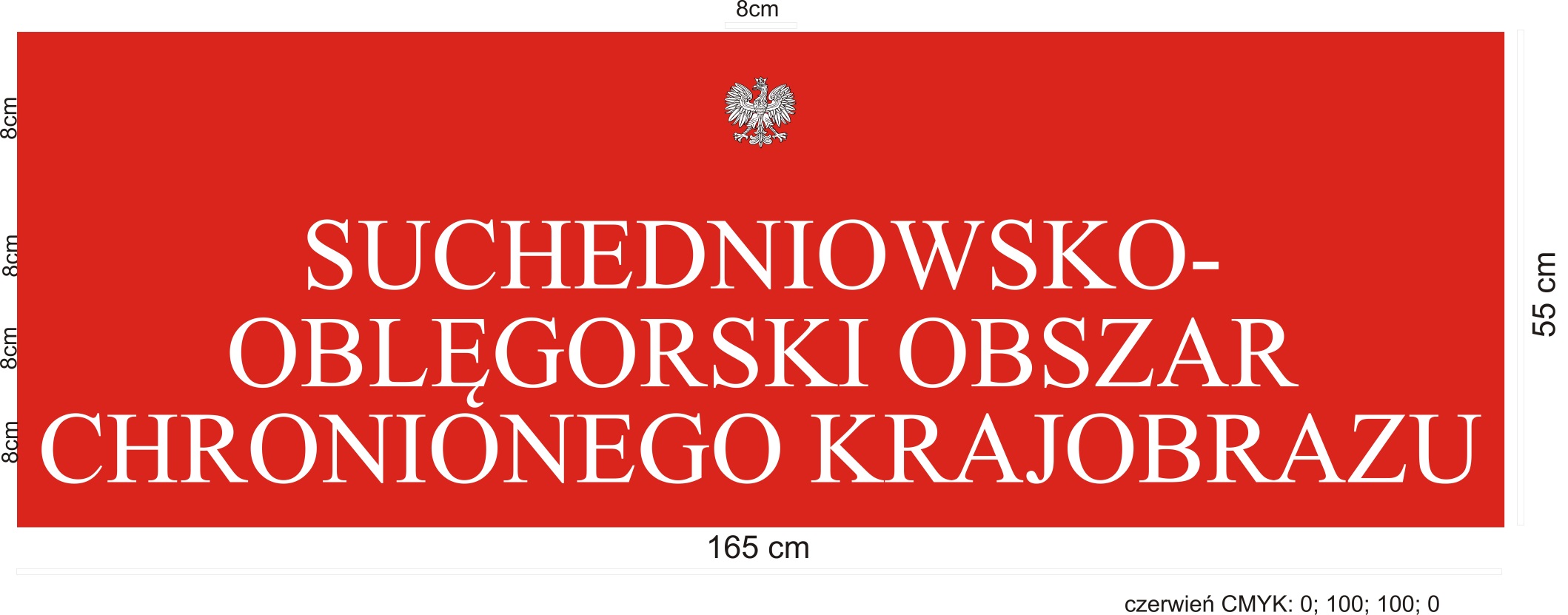 